109.2.27空中大學冠狀病毒消毒照片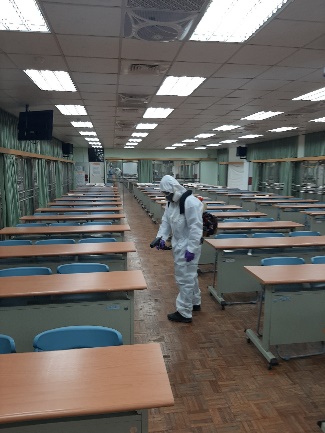 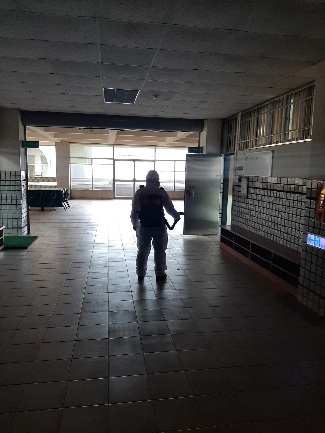 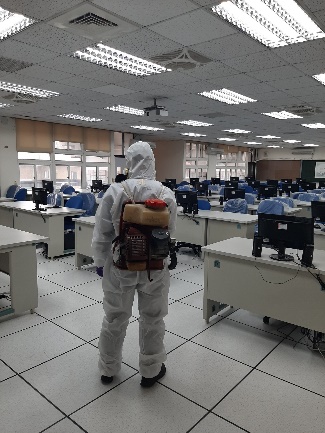 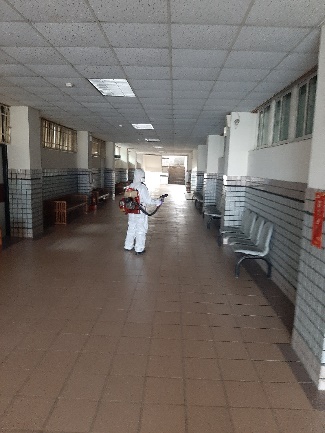 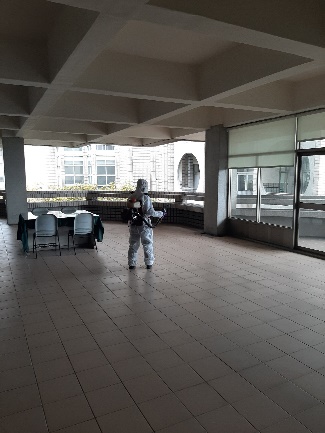 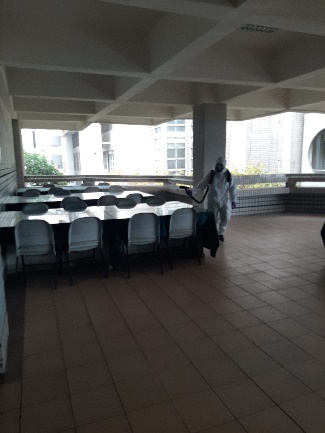 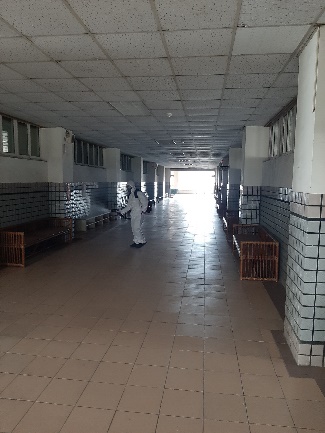 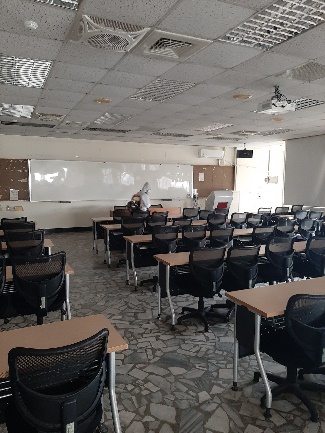 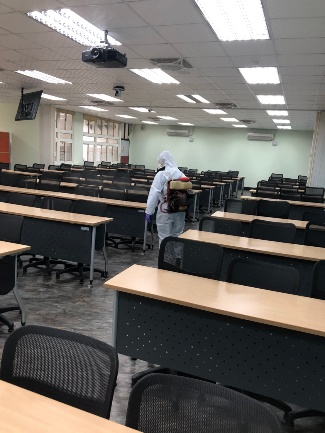 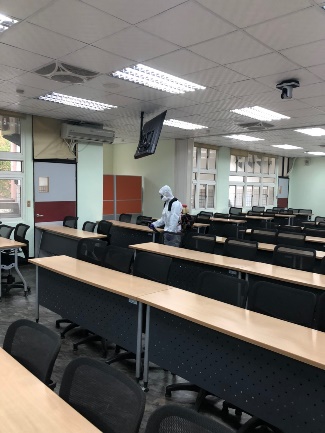 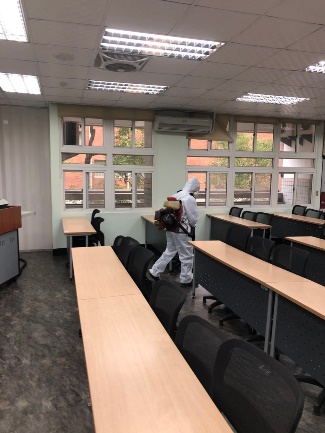 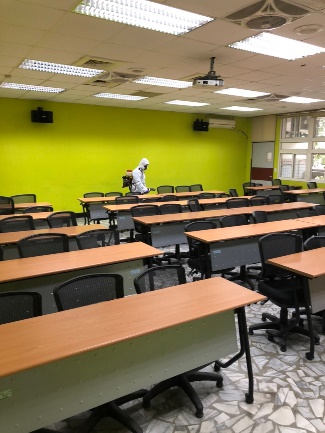 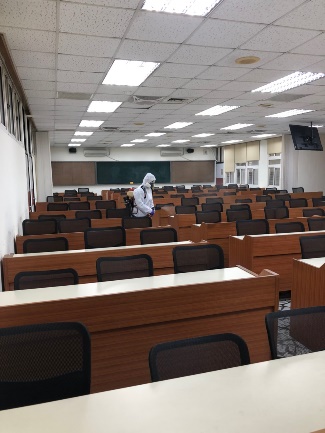 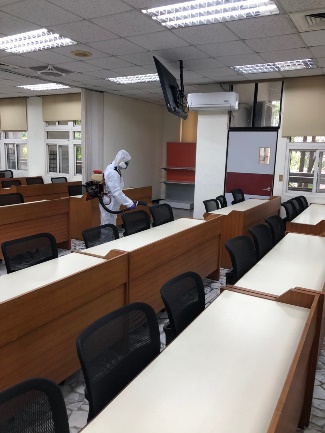 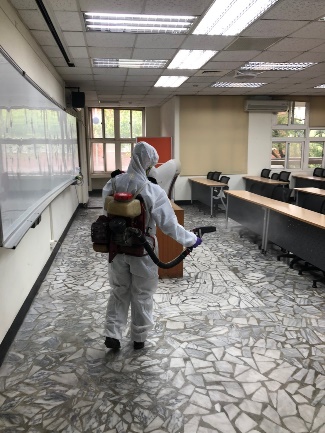 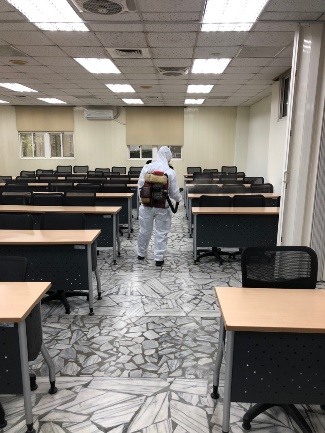 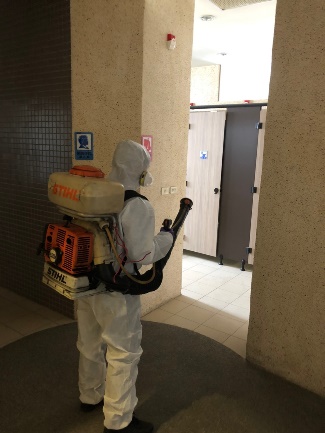 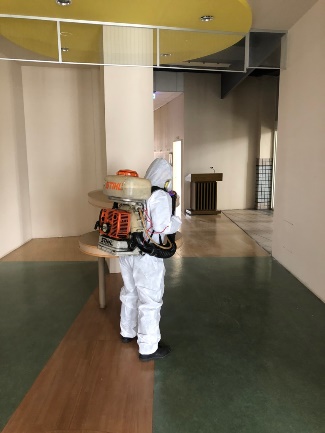 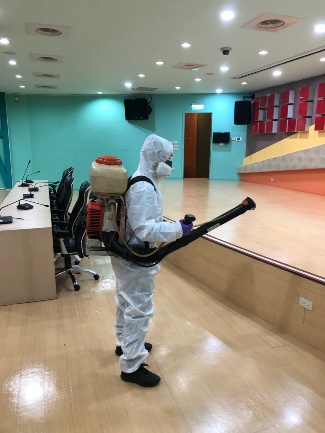 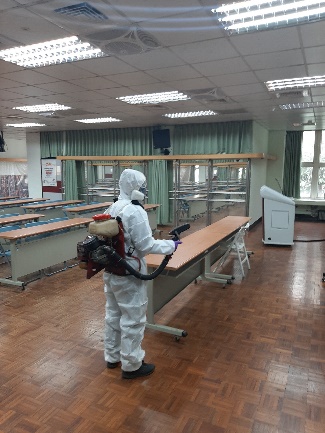 